MANUAL DE PROCEDIMIENTOS DE LA DIRECCIÓN DE SUPERACIÓN ACADÉMICAÍndice 1. Introducción:	32. Objetivo del Manual:	43. Procedimientos:	54. Desarrollo de los procedimientos:	65. Anexos:	111. Introducción: Este manual tiene como propósito explicar e informar, cómo se llevan a cabo las actividades de la Dirección de Superación Académica.Se encuentra organizado en cuatro secciones: la primera corresponde al objetivo del manual en donde especifica que, para qué y para quienes se ha elaborado este manual. Segunda sección incluye el listado de procedimientos que conforman los procesos de Formación y Actualización Docente y Certificación.Tercera sección comprende al desarrollo de procedimientos, mediante una descripción narrativa, en las cuales define en forma ordenada, secuencial y detallada los pasos para la realización de las actividades, considerando los puestos y/o departamentos que participan y la delimitación de responsabilidades.Cuarta sección es el apartado de anexos contiene los formatos e instructivos utilizados en los procedimientos, para el buen desarrollo administrativo de las actividades de la Dirección de Superación Académica.Este documento está sujeto a actualización en la medida que se presenten variaciones en la ejecución de los procedimientos, en la normatividad establecida, en la estructura orgánica de la Dirección, o bien en algún otro aspecto que influya la operatividad del mismo, con el fin de cuidar su vigencia operativa.2. Objetivo del Manual:Contar con una guía clara y específica, que permita realizar las diferentes actividades de la Dirección de Superación Académica, con eficiencia y eficacia, así como el de servir como un instrumento de apoyo para el personal acerca de la manera de ejecutar el trabajo y ser una herramienta para capacitar al personal de nuevo ingreso en el desempeño de sus funciones.3. Procedimientos:Desarrollo de los procedimientos:5. Anexos:Anexo 1: Formato de solicitud de evaluación diagnóstica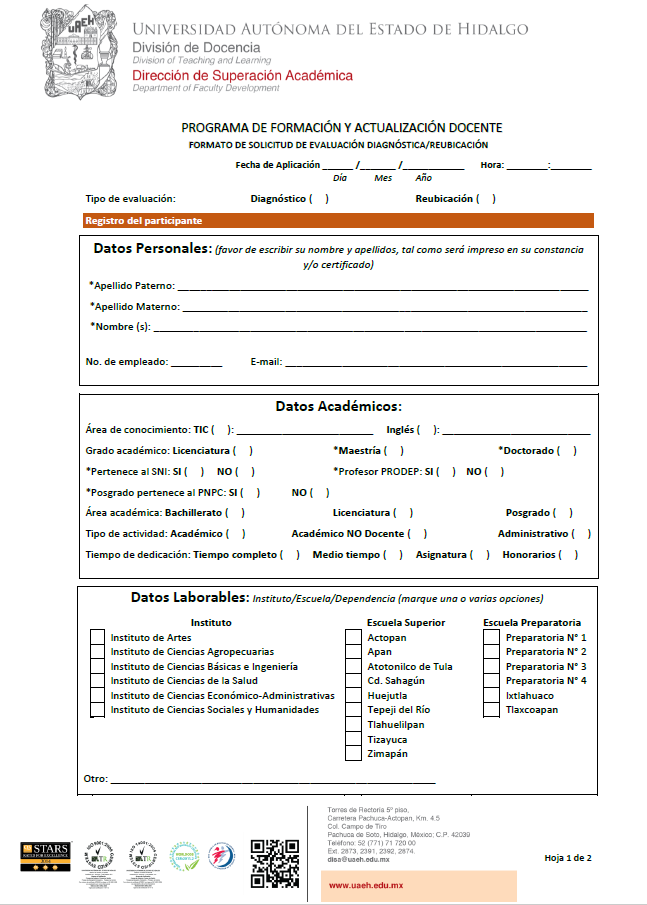 Anexo 2. Tabla de ubicaciones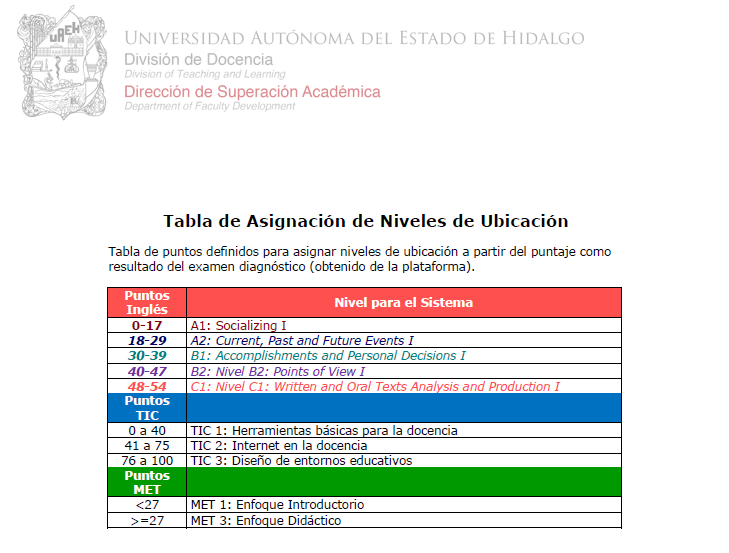 Proceso: Gestión Académica y Administrativa para la Formación y Actualización Docente.Anexo 3: Calendario General de Actividades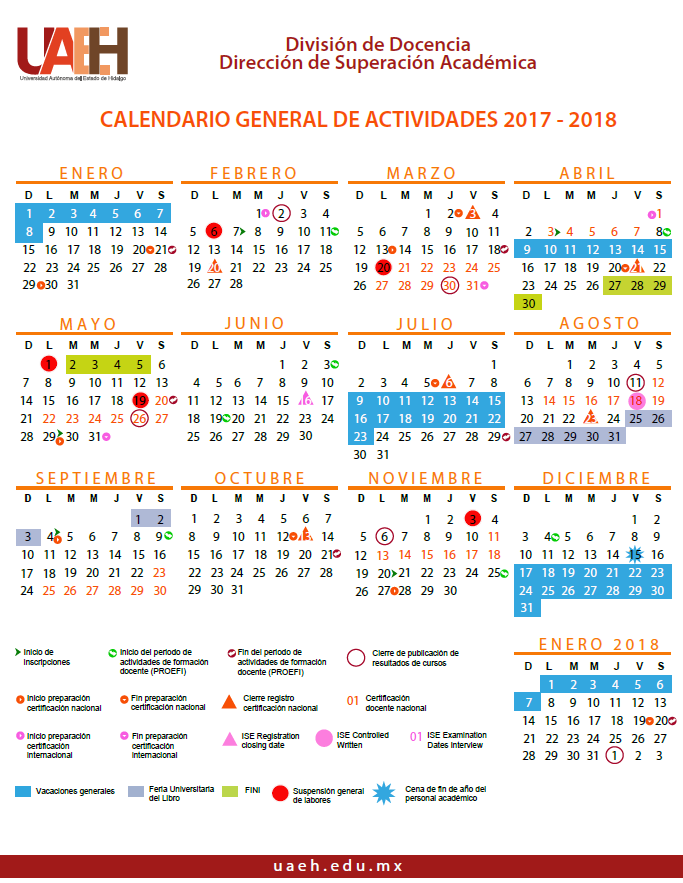 Anexo 4: Registro de Participantes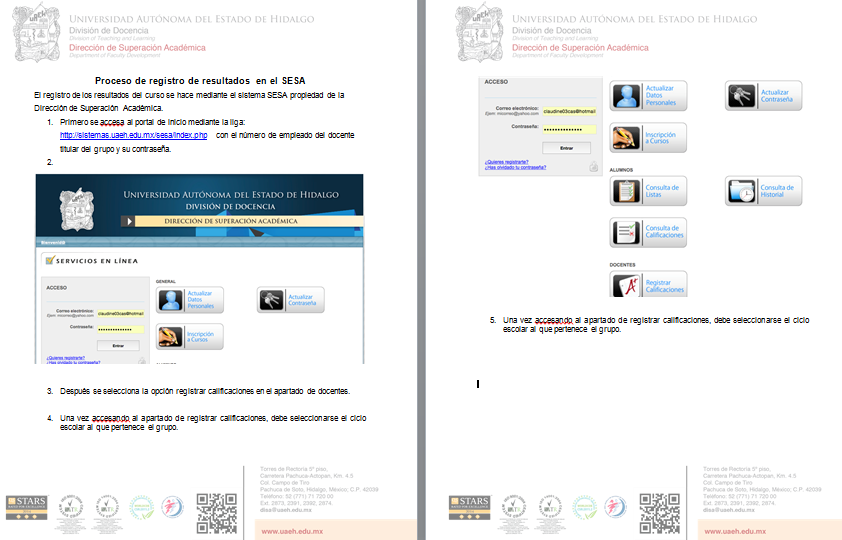 Anexo 5: Informe de resultados del periodo de formación y actualización docente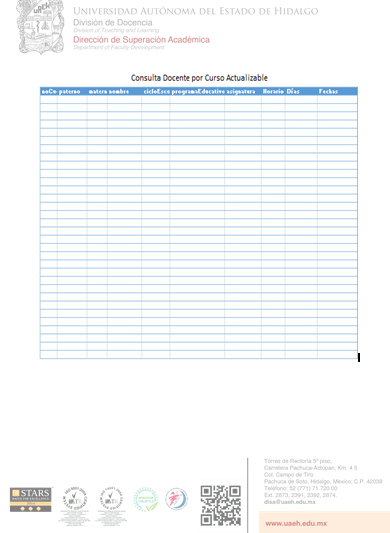 Proceso: Gestión Administrativa para la Certificación Docente Anexo 1: “Calendario Actividades de la DISA”Anexo 2: “Carta Responsiva”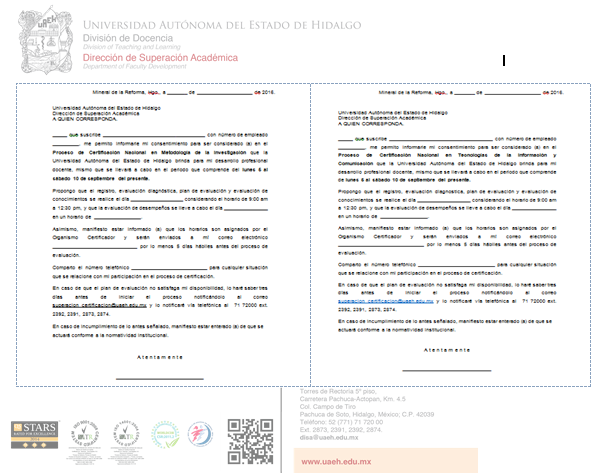 Anexo 3: Solicitud de evaluación externa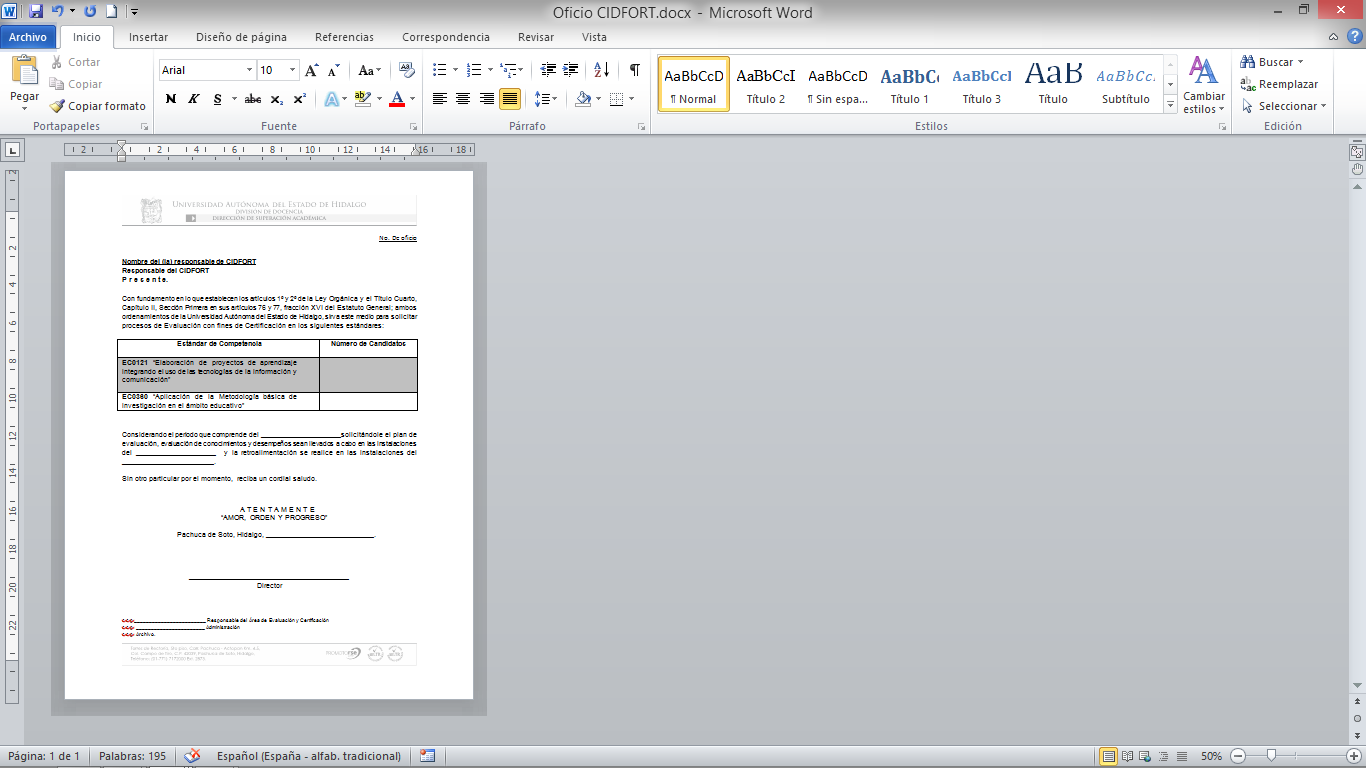 Anexo 4: Retroalimentación y entrega de resultados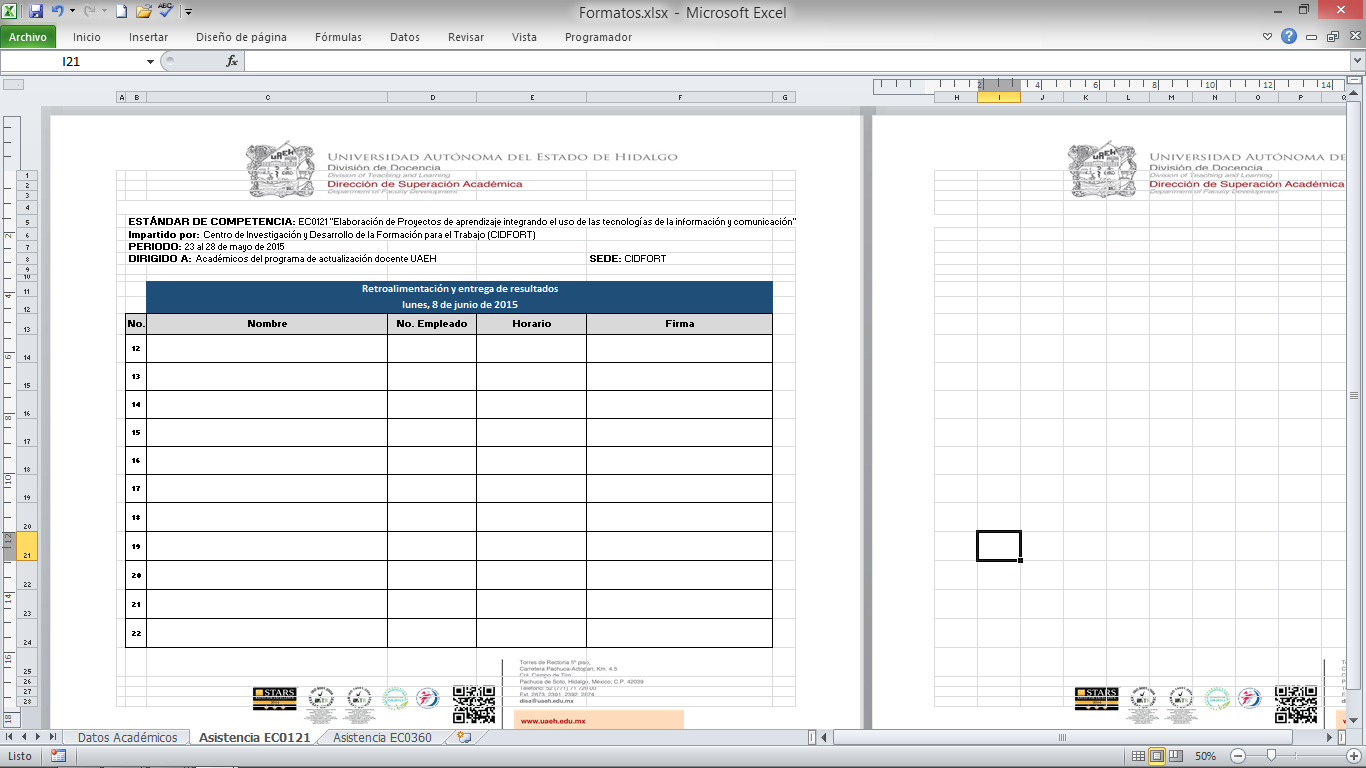 Anexo 5: Informe  de resultados del proceso de evaluación con fines de certificación.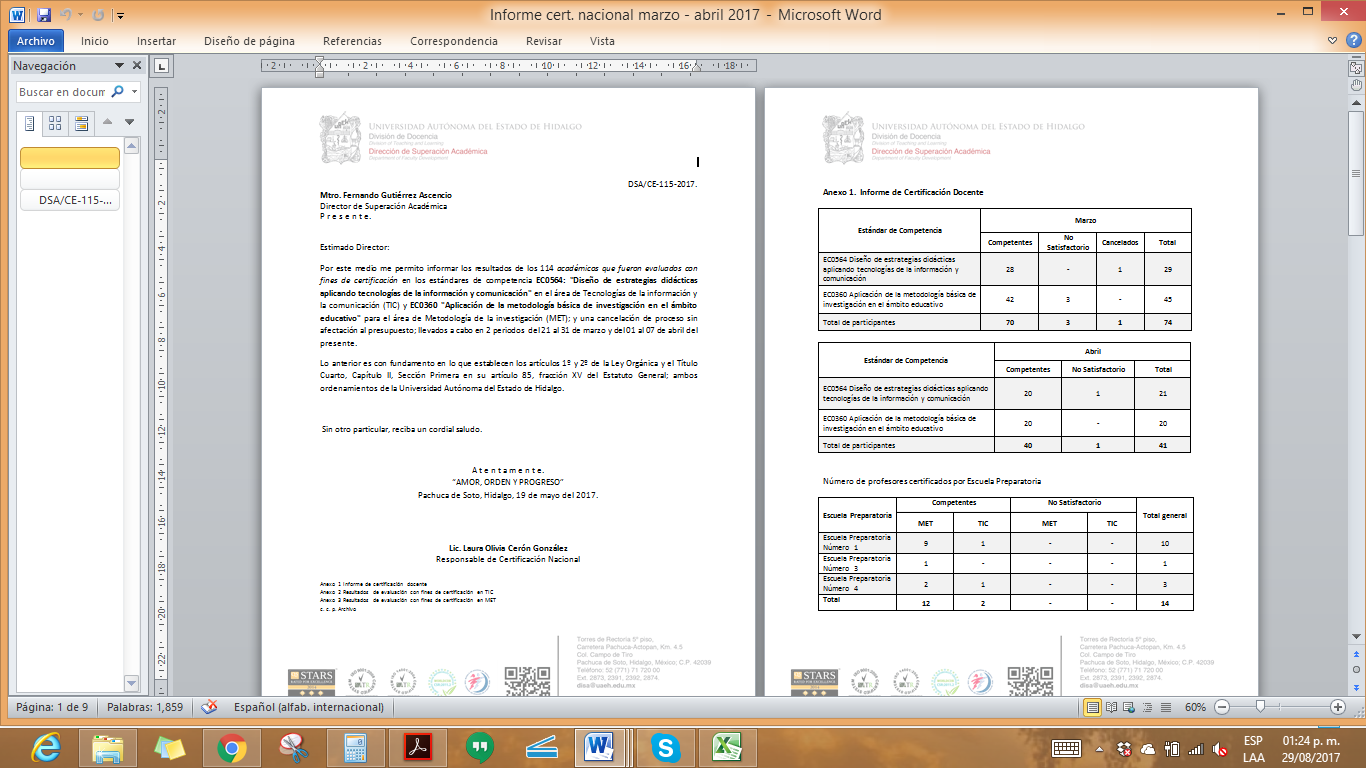 Formación y Actualización DocenteGestión Académica y Administrativa para la Formación y Actualización DocenteCertificaciónGestión Administrativa para la Certificación DocentePROCEDIMIENTO:PROCEDIMIENTO:GESTIÓN ACADÉMICA Y ADMINISTRATIVA PARA LA  FORMACIÓN Y ACTUALIZACIÓN DOCENTE.GESTIÓN ACADÉMICA Y ADMINISTRATIVA PARA LA  FORMACIÓN Y ACTUALIZACIÓN DOCENTE.GESTIÓN ACADÉMICA Y ADMINISTRATIVA PARA LA  FORMACIÓN Y ACTUALIZACIÓN DOCENTE.OBJETIVO:Llevar a cabo la evaluación diagnóstica, inscripción, desarrollo y acreditación  de los cursos para formar al profesorado en competencias genéricas y pedagógicas para el desarrollo de la práctica docente.Llevar a cabo la evaluación diagnóstica, inscripción, desarrollo y acreditación  de los cursos para formar al profesorado en competencias genéricas y pedagógicas para el desarrollo de la práctica docente.Llevar a cabo la evaluación diagnóstica, inscripción, desarrollo y acreditación  de los cursos para formar al profesorado en competencias genéricas y pedagógicas para el desarrollo de la práctica docente.Llevar a cabo la evaluación diagnóstica, inscripción, desarrollo y acreditación  de los cursos para formar al profesorado en competencias genéricas y pedagógicas para el desarrollo de la práctica docente.ALCANCE:Departamento de Gestión Escolar, Facilitador(a), Participante, Departamentos de Programas de Formación y Actualización, Departamento de Innovación y Sistemas, Dirección de Superación AcadémicaDepartamento de Gestión Escolar, Facilitador(a), Participante, Departamentos de Programas de Formación y Actualización, Departamento de Innovación y Sistemas, Dirección de Superación AcadémicaDepartamento de Gestión Escolar, Facilitador(a), Participante, Departamentos de Programas de Formación y Actualización, Departamento de Innovación y Sistemas, Dirección de Superación AcadémicaDepartamento de Gestión Escolar, Facilitador(a), Participante, Departamentos de Programas de Formación y Actualización, Departamento de Innovación y Sistemas, Dirección de Superación AcadémicaFecha de elaboración: 18/06/2015Fecha de elaboración: 18/06/2015Fecha de elaboración: 18/06/2015Fecha de Actualización: 30/08/2017Versión: 3DESCRIPCIÓN DEL PROCEDIMIENTO:DESCRIPCIÓN DEL PROCEDIMIENTO:DESCRIPCIÓN DEL PROCEDIMIENTO:DESCRIPCIÓN DEL PROCEDIMIENTO:DESCRIPCIÓN DEL PROCEDIMIENTO:Dirección de Superación Académica/DepartamentosRealizan reunión de planeación para el establecimiento de acciones, verificación de procedimiento y asignación de responsables para la apertura de cada periodo correspondiente al Programa Estratégico de Formación Integral (PROEFI);Departamentos de Programas de Formación y ActualizaciónEstructuran la oferta académica con los cursos, grupos, horarios y facilitador que atenderá a los  Participantes, acorde a la trayectoria de los programas;Departamento de Innovación y SistemasDesarrolla el proceso de difusión del calendario oficial con los periodos en los que se abrirá la oferta académica con los cursos que se aperturan, incorporando fechas y horarios oficiales;Departamento de Gestión Escolar Abre el proceso de inscripción a cursos, verificando los registros enviados en línea por los docentes, supervisando la ocupación de los grupos por cada curso ofertado;Confirma la inscripción de participante(s) vía correo electrónico;Departamento de Innovación y SistemasRealiza la incorporación de Participantes a la Plataforma Garza, para efecto de abrir el acceso a las actividades y materiales previstos en los diseños instruccionales;Departamento de Gestión Escolar/ParticipanteLleva a cabo el proceso de evaluación diagnóstica para identificar el curso y nivel al que será asignado el Participante, en el caso de los docentes de nuevo ingreso;Departamentos de Programas de Formación y ActualizaciónUna vez inscrito el participante, se procede a la impartición de cursos de formación a los Participantes en relación a cada programa de formación (Tecnologías de Información y Comunicación, Inglés, Metodología de la Investigación y Pedagogía);El(la) Facilitador(a) verifica el “Control único de asistencia a cursos” y desarrolla las sesiones establecidas en los programas con la intervención de los Participantes que estén inscritos en el grupo;El(la) Facilitador(a) realiza el proceso de conducción de los temas, revisa la realización de actividades asignadas en la Plataforma Garza, realiza la evaluación del portafolio de evidencias individual y emite resultados para la Acreditación/No Acreditación del participante, acorde al desempeño observado, efectuando los registros en el sistema correspondiente;Departamento de Gestión EscolarNotifica a los Participantes sobre el resultado obtenido en cada curso, vía correo electrónico;Revisa la integración de los resultados de cada participante y cada curso en la Base de Datos general, enviando el archivo correspondiente a la Dirección de Superación Académica;Dirección de Superación Académica/DepartamentosRealizan reunión de cierre de periodo para análisis de resultados y planeación de acciones correspondientes a cada periodo;Elabora el informe del proceso de Formación y Actualización Docente del periodo, integrando sus resultados y observaciones relevantes al Informe Anual del Programa Estratégico de Formación Integral (PROEFI), realizando entrega anual a la Coordinación de la División Académica en el mes de diciembre de cada año;Dirección de Superación Académica/DepartamentosRealizan reunión de planeación para el establecimiento de acciones, verificación de procedimiento y asignación de responsables para la apertura de cada periodo correspondiente al Programa Estratégico de Formación Integral (PROEFI);Departamentos de Programas de Formación y ActualizaciónEstructuran la oferta académica con los cursos, grupos, horarios y facilitador que atenderá a los  Participantes, acorde a la trayectoria de los programas;Departamento de Innovación y SistemasDesarrolla el proceso de difusión del calendario oficial con los periodos en los que se abrirá la oferta académica con los cursos que se aperturan, incorporando fechas y horarios oficiales;Departamento de Gestión Escolar Abre el proceso de inscripción a cursos, verificando los registros enviados en línea por los docentes, supervisando la ocupación de los grupos por cada curso ofertado;Confirma la inscripción de participante(s) vía correo electrónico;Departamento de Innovación y SistemasRealiza la incorporación de Participantes a la Plataforma Garza, para efecto de abrir el acceso a las actividades y materiales previstos en los diseños instruccionales;Departamento de Gestión Escolar/ParticipanteLleva a cabo el proceso de evaluación diagnóstica para identificar el curso y nivel al que será asignado el Participante, en el caso de los docentes de nuevo ingreso;Departamentos de Programas de Formación y ActualizaciónUna vez inscrito el participante, se procede a la impartición de cursos de formación a los Participantes en relación a cada programa de formación (Tecnologías de Información y Comunicación, Inglés, Metodología de la Investigación y Pedagogía);El(la) Facilitador(a) verifica el “Control único de asistencia a cursos” y desarrolla las sesiones establecidas en los programas con la intervención de los Participantes que estén inscritos en el grupo;El(la) Facilitador(a) realiza el proceso de conducción de los temas, revisa la realización de actividades asignadas en la Plataforma Garza, realiza la evaluación del portafolio de evidencias individual y emite resultados para la Acreditación/No Acreditación del participante, acorde al desempeño observado, efectuando los registros en el sistema correspondiente;Departamento de Gestión EscolarNotifica a los Participantes sobre el resultado obtenido en cada curso, vía correo electrónico;Revisa la integración de los resultados de cada participante y cada curso en la Base de Datos general, enviando el archivo correspondiente a la Dirección de Superación Académica;Dirección de Superación Académica/DepartamentosRealizan reunión de cierre de periodo para análisis de resultados y planeación de acciones correspondientes a cada periodo;Elabora el informe del proceso de Formación y Actualización Docente del periodo, integrando sus resultados y observaciones relevantes al Informe Anual del Programa Estratégico de Formación Integral (PROEFI), realizando entrega anual a la Coordinación de la División Académica en el mes de diciembre de cada año;Dirección de Superación Académica/DepartamentosRealizan reunión de planeación para el establecimiento de acciones, verificación de procedimiento y asignación de responsables para la apertura de cada periodo correspondiente al Programa Estratégico de Formación Integral (PROEFI);Departamentos de Programas de Formación y ActualizaciónEstructuran la oferta académica con los cursos, grupos, horarios y facilitador que atenderá a los  Participantes, acorde a la trayectoria de los programas;Departamento de Innovación y SistemasDesarrolla el proceso de difusión del calendario oficial con los periodos en los que se abrirá la oferta académica con los cursos que se aperturan, incorporando fechas y horarios oficiales;Departamento de Gestión Escolar Abre el proceso de inscripción a cursos, verificando los registros enviados en línea por los docentes, supervisando la ocupación de los grupos por cada curso ofertado;Confirma la inscripción de participante(s) vía correo electrónico;Departamento de Innovación y SistemasRealiza la incorporación de Participantes a la Plataforma Garza, para efecto de abrir el acceso a las actividades y materiales previstos en los diseños instruccionales;Departamento de Gestión Escolar/ParticipanteLleva a cabo el proceso de evaluación diagnóstica para identificar el curso y nivel al que será asignado el Participante, en el caso de los docentes de nuevo ingreso;Departamentos de Programas de Formación y ActualizaciónUna vez inscrito el participante, se procede a la impartición de cursos de formación a los Participantes en relación a cada programa de formación (Tecnologías de Información y Comunicación, Inglés, Metodología de la Investigación y Pedagogía);El(la) Facilitador(a) verifica el “Control único de asistencia a cursos” y desarrolla las sesiones establecidas en los programas con la intervención de los Participantes que estén inscritos en el grupo;El(la) Facilitador(a) realiza el proceso de conducción de los temas, revisa la realización de actividades asignadas en la Plataforma Garza, realiza la evaluación del portafolio de evidencias individual y emite resultados para la Acreditación/No Acreditación del participante, acorde al desempeño observado, efectuando los registros en el sistema correspondiente;Departamento de Gestión EscolarNotifica a los Participantes sobre el resultado obtenido en cada curso, vía correo electrónico;Revisa la integración de los resultados de cada participante y cada curso en la Base de Datos general, enviando el archivo correspondiente a la Dirección de Superación Académica;Dirección de Superación Académica/DepartamentosRealizan reunión de cierre de periodo para análisis de resultados y planeación de acciones correspondientes a cada periodo;Elabora el informe del proceso de Formación y Actualización Docente del periodo, integrando sus resultados y observaciones relevantes al Informe Anual del Programa Estratégico de Formación Integral (PROEFI), realizando entrega anual a la Coordinación de la División Académica en el mes de diciembre de cada año;Dirección de Superación Académica/DepartamentosRealizan reunión de planeación para el establecimiento de acciones, verificación de procedimiento y asignación de responsables para la apertura de cada periodo correspondiente al Programa Estratégico de Formación Integral (PROEFI);Departamentos de Programas de Formación y ActualizaciónEstructuran la oferta académica con los cursos, grupos, horarios y facilitador que atenderá a los  Participantes, acorde a la trayectoria de los programas;Departamento de Innovación y SistemasDesarrolla el proceso de difusión del calendario oficial con los periodos en los que se abrirá la oferta académica con los cursos que se aperturan, incorporando fechas y horarios oficiales;Departamento de Gestión Escolar Abre el proceso de inscripción a cursos, verificando los registros enviados en línea por los docentes, supervisando la ocupación de los grupos por cada curso ofertado;Confirma la inscripción de participante(s) vía correo electrónico;Departamento de Innovación y SistemasRealiza la incorporación de Participantes a la Plataforma Garza, para efecto de abrir el acceso a las actividades y materiales previstos en los diseños instruccionales;Departamento de Gestión Escolar/ParticipanteLleva a cabo el proceso de evaluación diagnóstica para identificar el curso y nivel al que será asignado el Participante, en el caso de los docentes de nuevo ingreso;Departamentos de Programas de Formación y ActualizaciónUna vez inscrito el participante, se procede a la impartición de cursos de formación a los Participantes en relación a cada programa de formación (Tecnologías de Información y Comunicación, Inglés, Metodología de la Investigación y Pedagogía);El(la) Facilitador(a) verifica el “Control único de asistencia a cursos” y desarrolla las sesiones establecidas en los programas con la intervención de los Participantes que estén inscritos en el grupo;El(la) Facilitador(a) realiza el proceso de conducción de los temas, revisa la realización de actividades asignadas en la Plataforma Garza, realiza la evaluación del portafolio de evidencias individual y emite resultados para la Acreditación/No Acreditación del participante, acorde al desempeño observado, efectuando los registros en el sistema correspondiente;Departamento de Gestión EscolarNotifica a los Participantes sobre el resultado obtenido en cada curso, vía correo electrónico;Revisa la integración de los resultados de cada participante y cada curso en la Base de Datos general, enviando el archivo correspondiente a la Dirección de Superación Académica;Dirección de Superación Académica/DepartamentosRealizan reunión de cierre de periodo para análisis de resultados y planeación de acciones correspondientes a cada periodo;Elabora el informe del proceso de Formación y Actualización Docente del periodo, integrando sus resultados y observaciones relevantes al Informe Anual del Programa Estratégico de Formación Integral (PROEFI), realizando entrega anual a la Coordinación de la División Académica en el mes de diciembre de cada año;Dirección de Superación Académica/DepartamentosRealizan reunión de planeación para el establecimiento de acciones, verificación de procedimiento y asignación de responsables para la apertura de cada periodo correspondiente al Programa Estratégico de Formación Integral (PROEFI);Departamentos de Programas de Formación y ActualizaciónEstructuran la oferta académica con los cursos, grupos, horarios y facilitador que atenderá a los  Participantes, acorde a la trayectoria de los programas;Departamento de Innovación y SistemasDesarrolla el proceso de difusión del calendario oficial con los periodos en los que se abrirá la oferta académica con los cursos que se aperturan, incorporando fechas y horarios oficiales;Departamento de Gestión Escolar Abre el proceso de inscripción a cursos, verificando los registros enviados en línea por los docentes, supervisando la ocupación de los grupos por cada curso ofertado;Confirma la inscripción de participante(s) vía correo electrónico;Departamento de Innovación y SistemasRealiza la incorporación de Participantes a la Plataforma Garza, para efecto de abrir el acceso a las actividades y materiales previstos en los diseños instruccionales;Departamento de Gestión Escolar/ParticipanteLleva a cabo el proceso de evaluación diagnóstica para identificar el curso y nivel al que será asignado el Participante, en el caso de los docentes de nuevo ingreso;Departamentos de Programas de Formación y ActualizaciónUna vez inscrito el participante, se procede a la impartición de cursos de formación a los Participantes en relación a cada programa de formación (Tecnologías de Información y Comunicación, Inglés, Metodología de la Investigación y Pedagogía);El(la) Facilitador(a) verifica el “Control único de asistencia a cursos” y desarrolla las sesiones establecidas en los programas con la intervención de los Participantes que estén inscritos en el grupo;El(la) Facilitador(a) realiza el proceso de conducción de los temas, revisa la realización de actividades asignadas en la Plataforma Garza, realiza la evaluación del portafolio de evidencias individual y emite resultados para la Acreditación/No Acreditación del participante, acorde al desempeño observado, efectuando los registros en el sistema correspondiente;Departamento de Gestión EscolarNotifica a los Participantes sobre el resultado obtenido en cada curso, vía correo electrónico;Revisa la integración de los resultados de cada participante y cada curso en la Base de Datos general, enviando el archivo correspondiente a la Dirección de Superación Académica;Dirección de Superación Académica/DepartamentosRealizan reunión de cierre de periodo para análisis de resultados y planeación de acciones correspondientes a cada periodo;Elabora el informe del proceso de Formación y Actualización Docente del periodo, integrando sus resultados y observaciones relevantes al Informe Anual del Programa Estratégico de Formación Integral (PROEFI), realizando entrega anual a la Coordinación de la División Académica en el mes de diciembre de cada año;PROCEDIMIENTO:PROCEDIMIENTO:GESTIÓN ADMINISTRATIVA PARA LA CERTIFICACIÓN DOCENTE.GESTIÓN ADMINISTRATIVA PARA LA CERTIFICACIÓN DOCENTE.GESTIÓN ADMINISTRATIVA PARA LA CERTIFICACIÓN DOCENTE.OBJETIVO:Llevar a cabo la gestión interna y externa que promueva la obtención de los documentos que acreditan la Certificación Docente correspondiente a los profesores que concluyen programas de Inglés, Metodología de la Investigación y Tecnologías de la Información y Comunicación. Llevar a cabo la gestión interna y externa que promueva la obtención de los documentos que acreditan la Certificación Docente correspondiente a los profesores que concluyen programas de Inglés, Metodología de la Investigación y Tecnologías de la Información y Comunicación. Llevar a cabo la gestión interna y externa que promueva la obtención de los documentos que acreditan la Certificación Docente correspondiente a los profesores que concluyen programas de Inglés, Metodología de la Investigación y Tecnologías de la Información y Comunicación. Llevar a cabo la gestión interna y externa que promueva la obtención de los documentos que acreditan la Certificación Docente correspondiente a los profesores que concluyen programas de Inglés, Metodología de la Investigación y Tecnologías de la Información y Comunicación. ALCANCE:Departamentos de Programas de Formación y Actualización, Departamento de Certificación, Organismos Certificadores, Departamento de Innovación y Sistemas,  Dirección de Superación Académica Departamentos de Programas de Formación y Actualización, Departamento de Certificación, Organismos Certificadores, Departamento de Innovación y Sistemas,  Dirección de Superación Académica Departamentos de Programas de Formación y Actualización, Departamento de Certificación, Organismos Certificadores, Departamento de Innovación y Sistemas,  Dirección de Superación Académica Departamentos de Programas de Formación y Actualización, Departamento de Certificación, Organismos Certificadores, Departamento de Innovación y Sistemas,  Dirección de Superación Académica Fecha de elaboración: 31/10/2016Fecha de elaboración: 31/10/2016Fecha de elaboración: 31/10/2016Fecha de Actualización: 30/08/2017Versión: 2DESCRIPCIÓN  DEL PROCEDIMIENTO:DESCRIPCIÓN  DEL PROCEDIMIENTO:DESCRIPCIÓN  DEL PROCEDIMIENTO:DESCRIPCIÓN  DEL PROCEDIMIENTO:DESCRIPCIÓN  DEL PROCEDIMIENTO:Departamentos de Programas de Formación y ActualizaciónIdentifican a los docentes que han concluido satisfactoriamente los procesos de formación y actualización a través de los diferentes cursos que integran;Llevan a cabo la etapa de preparación y familiarización del participante con el proceso e instrumentos de evaluación de conocimientos y desempeño correspondientes al esquema oficial del evaluador externo;Establecen vinculación formal con el Departamento de Certificación para la planeación, programación y presupuestación del proceso de Certificación;Departamento de CertificaciónAl final de cada periodo de cursos, recepciona las solicitudes de los Departamentos de Programas de Formación y Actualización con los nombres de los candidatos a participar en el proceso de evaluación con fines de certificación.Realiza el registro, valida expedientes y recaba documentación oficial para formalizar la participación;Realiza la gestión externa con el organismo certificador que corresponda a cada área;Notifica a los candidatos fecha, lugar, horario y especificaciones para cada evaluación externa;Monitorea el desarrollo de las evaluaciones externas;Recibe resultados y documentos de certificación que emiten los organismos  externos;Departamentos de Programas de Formación y Actualización / Departamento de Certificación / Departamento de Innovación y Sistemas Elaboran informe anual de resultados del proceso de certificación, realizando retroalimentación de cada etapa correspondiente a formación, difusión, evaluación y procedimiento administrativo inherente al programa de certificación;Organizan de forma anual la Ceremonia de Certificación Docente, de manera conjunta con la Dirección de Superación Académica;Dirección de Superación Académica/DepartamentosRealizan reunión de cierre de periodo para análisis de resultados y planeación de acciones correspondientes a cada periodo;Se elabora el informe del proceso de Formación y Actualización Docente del periodo, integrando sus resultados y observaciones relevantes al Informe Anual del Programa Estratégico de Formación Integral (PROEFI), realizando entrega anual a la Coordinación de la División Académica en el mes de diciembre de cada año.Departamentos de Programas de Formación y ActualizaciónIdentifican a los docentes que han concluido satisfactoriamente los procesos de formación y actualización a través de los diferentes cursos que integran;Llevan a cabo la etapa de preparación y familiarización del participante con el proceso e instrumentos de evaluación de conocimientos y desempeño correspondientes al esquema oficial del evaluador externo;Establecen vinculación formal con el Departamento de Certificación para la planeación, programación y presupuestación del proceso de Certificación;Departamento de CertificaciónAl final de cada periodo de cursos, recepciona las solicitudes de los Departamentos de Programas de Formación y Actualización con los nombres de los candidatos a participar en el proceso de evaluación con fines de certificación.Realiza el registro, valida expedientes y recaba documentación oficial para formalizar la participación;Realiza la gestión externa con el organismo certificador que corresponda a cada área;Notifica a los candidatos fecha, lugar, horario y especificaciones para cada evaluación externa;Monitorea el desarrollo de las evaluaciones externas;Recibe resultados y documentos de certificación que emiten los organismos  externos;Departamentos de Programas de Formación y Actualización / Departamento de Certificación / Departamento de Innovación y Sistemas Elaboran informe anual de resultados del proceso de certificación, realizando retroalimentación de cada etapa correspondiente a formación, difusión, evaluación y procedimiento administrativo inherente al programa de certificación;Organizan de forma anual la Ceremonia de Certificación Docente, de manera conjunta con la Dirección de Superación Académica;Dirección de Superación Académica/DepartamentosRealizan reunión de cierre de periodo para análisis de resultados y planeación de acciones correspondientes a cada periodo;Se elabora el informe del proceso de Formación y Actualización Docente del periodo, integrando sus resultados y observaciones relevantes al Informe Anual del Programa Estratégico de Formación Integral (PROEFI), realizando entrega anual a la Coordinación de la División Académica en el mes de diciembre de cada año.Departamentos de Programas de Formación y ActualizaciónIdentifican a los docentes que han concluido satisfactoriamente los procesos de formación y actualización a través de los diferentes cursos que integran;Llevan a cabo la etapa de preparación y familiarización del participante con el proceso e instrumentos de evaluación de conocimientos y desempeño correspondientes al esquema oficial del evaluador externo;Establecen vinculación formal con el Departamento de Certificación para la planeación, programación y presupuestación del proceso de Certificación;Departamento de CertificaciónAl final de cada periodo de cursos, recepciona las solicitudes de los Departamentos de Programas de Formación y Actualización con los nombres de los candidatos a participar en el proceso de evaluación con fines de certificación.Realiza el registro, valida expedientes y recaba documentación oficial para formalizar la participación;Realiza la gestión externa con el organismo certificador que corresponda a cada área;Notifica a los candidatos fecha, lugar, horario y especificaciones para cada evaluación externa;Monitorea el desarrollo de las evaluaciones externas;Recibe resultados y documentos de certificación que emiten los organismos  externos;Departamentos de Programas de Formación y Actualización / Departamento de Certificación / Departamento de Innovación y Sistemas Elaboran informe anual de resultados del proceso de certificación, realizando retroalimentación de cada etapa correspondiente a formación, difusión, evaluación y procedimiento administrativo inherente al programa de certificación;Organizan de forma anual la Ceremonia de Certificación Docente, de manera conjunta con la Dirección de Superación Académica;Dirección de Superación Académica/DepartamentosRealizan reunión de cierre de periodo para análisis de resultados y planeación de acciones correspondientes a cada periodo;Se elabora el informe del proceso de Formación y Actualización Docente del periodo, integrando sus resultados y observaciones relevantes al Informe Anual del Programa Estratégico de Formación Integral (PROEFI), realizando entrega anual a la Coordinación de la División Académica en el mes de diciembre de cada año.Departamentos de Programas de Formación y ActualizaciónIdentifican a los docentes que han concluido satisfactoriamente los procesos de formación y actualización a través de los diferentes cursos que integran;Llevan a cabo la etapa de preparación y familiarización del participante con el proceso e instrumentos de evaluación de conocimientos y desempeño correspondientes al esquema oficial del evaluador externo;Establecen vinculación formal con el Departamento de Certificación para la planeación, programación y presupuestación del proceso de Certificación;Departamento de CertificaciónAl final de cada periodo de cursos, recepciona las solicitudes de los Departamentos de Programas de Formación y Actualización con los nombres de los candidatos a participar en el proceso de evaluación con fines de certificación.Realiza el registro, valida expedientes y recaba documentación oficial para formalizar la participación;Realiza la gestión externa con el organismo certificador que corresponda a cada área;Notifica a los candidatos fecha, lugar, horario y especificaciones para cada evaluación externa;Monitorea el desarrollo de las evaluaciones externas;Recibe resultados y documentos de certificación que emiten los organismos  externos;Departamentos de Programas de Formación y Actualización / Departamento de Certificación / Departamento de Innovación y Sistemas Elaboran informe anual de resultados del proceso de certificación, realizando retroalimentación de cada etapa correspondiente a formación, difusión, evaluación y procedimiento administrativo inherente al programa de certificación;Organizan de forma anual la Ceremonia de Certificación Docente, de manera conjunta con la Dirección de Superación Académica;Dirección de Superación Académica/DepartamentosRealizan reunión de cierre de periodo para análisis de resultados y planeación de acciones correspondientes a cada periodo;Se elabora el informe del proceso de Formación y Actualización Docente del periodo, integrando sus resultados y observaciones relevantes al Informe Anual del Programa Estratégico de Formación Integral (PROEFI), realizando entrega anual a la Coordinación de la División Académica en el mes de diciembre de cada año.Departamentos de Programas de Formación y ActualizaciónIdentifican a los docentes que han concluido satisfactoriamente los procesos de formación y actualización a través de los diferentes cursos que integran;Llevan a cabo la etapa de preparación y familiarización del participante con el proceso e instrumentos de evaluación de conocimientos y desempeño correspondientes al esquema oficial del evaluador externo;Establecen vinculación formal con el Departamento de Certificación para la planeación, programación y presupuestación del proceso de Certificación;Departamento de CertificaciónAl final de cada periodo de cursos, recepciona las solicitudes de los Departamentos de Programas de Formación y Actualización con los nombres de los candidatos a participar en el proceso de evaluación con fines de certificación.Realiza el registro, valida expedientes y recaba documentación oficial para formalizar la participación;Realiza la gestión externa con el organismo certificador que corresponda a cada área;Notifica a los candidatos fecha, lugar, horario y especificaciones para cada evaluación externa;Monitorea el desarrollo de las evaluaciones externas;Recibe resultados y documentos de certificación que emiten los organismos  externos;Departamentos de Programas de Formación y Actualización / Departamento de Certificación / Departamento de Innovación y Sistemas Elaboran informe anual de resultados del proceso de certificación, realizando retroalimentación de cada etapa correspondiente a formación, difusión, evaluación y procedimiento administrativo inherente al programa de certificación;Organizan de forma anual la Ceremonia de Certificación Docente, de manera conjunta con la Dirección de Superación Académica;Dirección de Superación Académica/DepartamentosRealizan reunión de cierre de periodo para análisis de resultados y planeación de acciones correspondientes a cada periodo;Se elabora el informe del proceso de Formación y Actualización Docente del periodo, integrando sus resultados y observaciones relevantes al Informe Anual del Programa Estratégico de Formación Integral (PROEFI), realizando entrega anual a la Coordinación de la División Académica en el mes de diciembre de cada año.